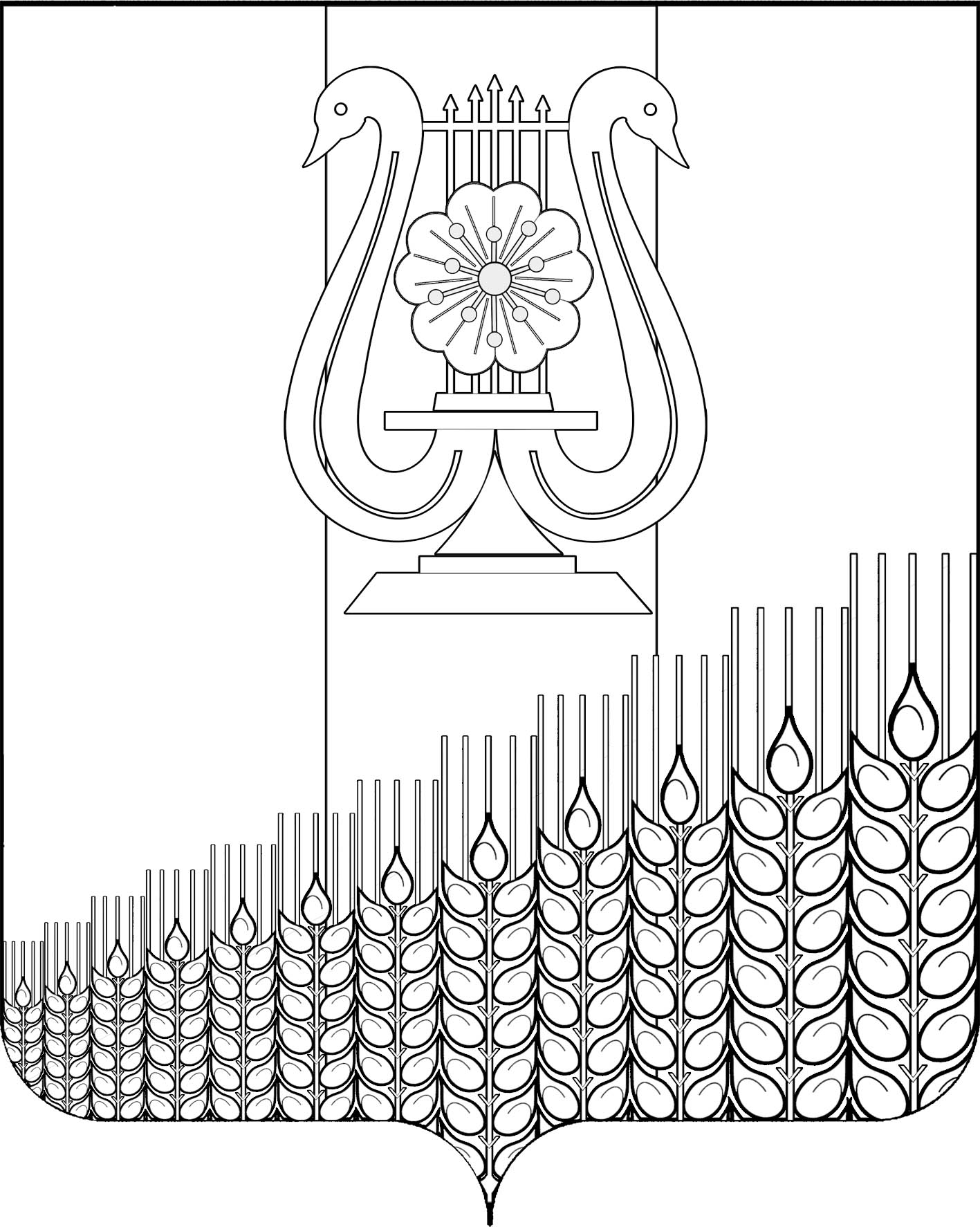 АДМИНИСТРАЦИЯ ПЕРВОМАЙСКОГО СЕЛЬСКОГО ПОСЕЛЕНИЯ
КУЩЕВСКОГО РАЙОНАПОСТАНОВЛЕНИЕ      от 16.06.2020 	 	                  		                                          № 91поселок ПервомайскийО признании утратившим силу постановления администрации Первомайского сельского поселения Кущевского района от 06 мая 2020года № 77 «Об утверждении административного регламента предоставления муниципальной услуги «Согласование проекта информационной надписи и (или) обозначения на объекте культурного наследия местного значения, расположенного на территории Первомайского сельского поселения Кущевского района»В соответствии с постановлением Правительства Российской Федерации от 10 сентября 2019 года № 1178 «Об утверждении Правил установки информационных надписей и обозначений на объекты культурного наследия (памятники истории и культуры) народов Российской Федерации, содержания этих информационных надписей и обозначений, а также требований к составу проектов установки и содержания информационных надписей и обозначений, на основании которых осуществляется такая установка»,  в целях приведения нормативно-правовых актов Первомайского сельского поселения Кущевского района в соответствие с действующим законодательством, п о с т а н о в л я ю:1. Признать утратившим силу постановление администрации Первомайского сельского поселения Кущевского района от 06 мая 2020года № 77 «Об утверждении административного регламента предоставления муниципальной услуги «Согласование проекта информационной надписи и (или) обозначения на объекте культурного наследия местного значения, расположенного на территории Первомайского сельского поселения Кущевского района».2. Начальнику общего отдела администрации Первомайского сельского поселения Кущёвского района И.И.Дмитриченко обнародовать настоящее постановление.3. Постановление вступает в силу после его обнародования.Исполняющему обязанностиглавы Первомайского сельского поселения Кущёвского района   					          		         С.Г.ЕмельяновЛИСТ СОГЛАСОВАНИЯпроекта постановления администрации Первомайского сельского поселения Кущевского района  от 16.06.2020 №91 «О признании утратившим силу постановления администрации Первомайского сельского поселения Кущевского района от 06 мая 2020года № 77 «Об утверждении административного регламента предоставления муниципальной услуги «Согласование проекта информационной надписи и (или) обозначения на объекте культурного наследия местного значения, расположенного на территории Первомайского сельского поселения Кущевского района»Проект подготовлен и внесен:Общим отделом администрацииСпециалист 1 категории                                                                             С.Г.МорозПроект согласован:Начальника общего отдела администрации                                                                   И.И.Дмитриченко